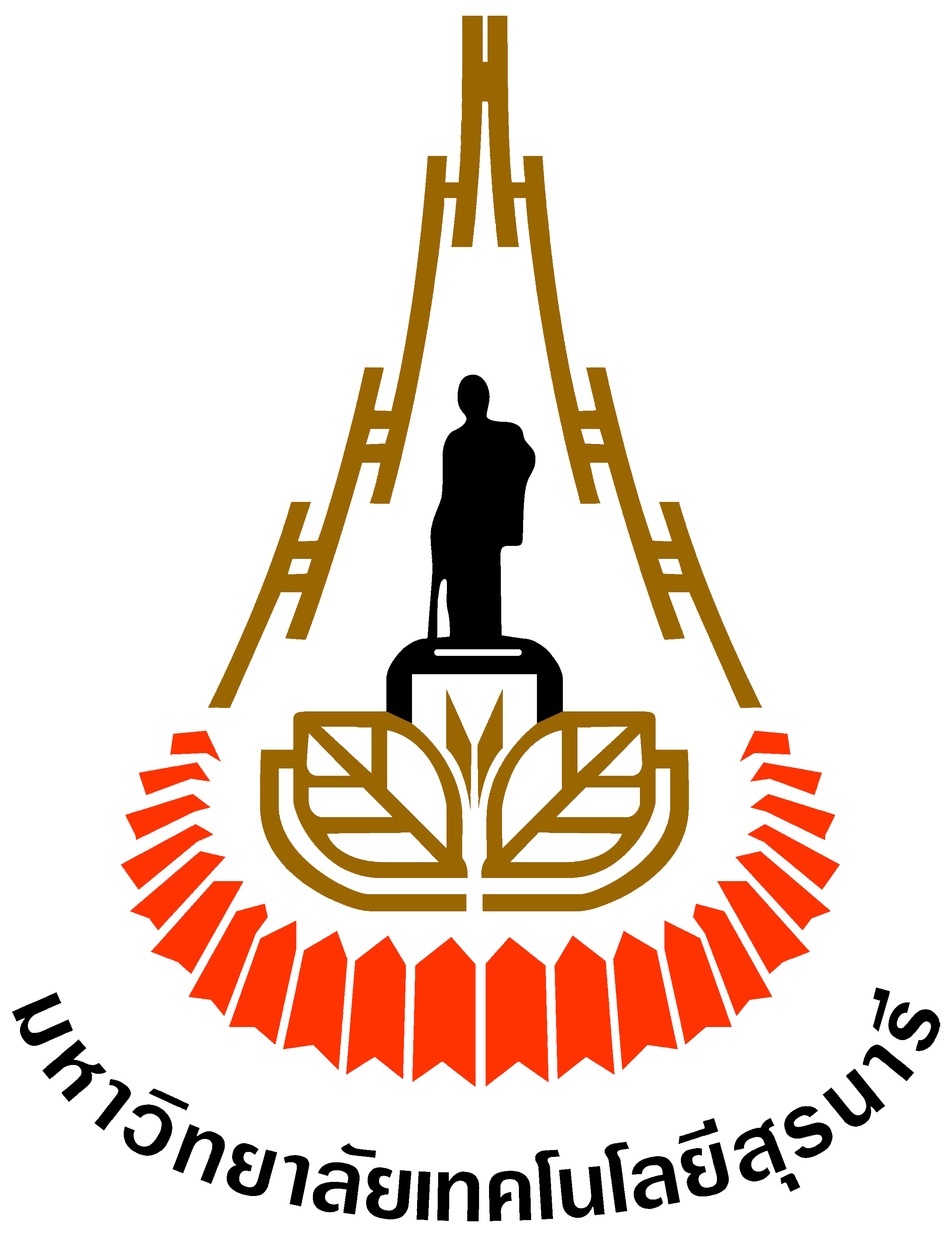 แบบสรุปผลการสำรวจความต้องการด้านวิชาการของชุมชนตอนที่ 1 ข้อมูลพื้นฐานชื่อ –นามสกุล .........................................................................................................................................................	ที่อยู่ ........................................................................................................................................................................	เบอร์โทรศัพท์ ..................................................................  โทรสาร ..................................................................ตอนที่ 2 ความต้องการทางด้านวิชาการ         ให้คำปรึกษา/แก้ไขปัญหา 	 อบรม/ถ่ายทอดเทคโนโลยี	 ด้านกลุ่มงานพืชศาสตร์ เรื่อง ................................................................................................................................	สรุปข้อมูลการสำรวจ ....................................................................................................................................................................................................................................................................................................................................................................................................................................................................................................................................................................................................................................................................................................................................................................................................................................................................................................................................................................................................................................................................................................................................................................................................................................................................................................................................................................................................................................................................................................................................	 ด้านกลุมงานสัตวศาสตร เรื่อง ...........................................................................................................................สรุปข้อมูลการสำรวจ ...........................................................................................................................................................................................................................................................................................................................................................................................................................................................................................................................................................................................................................................................................................................................................................................................................................................................................................................................................................................................................................................................................................................................................................................................................................................................................................................................................................................................................................................................................................................................................................................................................ผู้ให้ข้อมูล					(......................................................................)วันที่................................................................ติดต่อสอบถามข้อมูลเพิ่มเติม	หน่วยบริการวิชาการสู่ชุมชน สำนักงานบริการวิชาการและโครงการพิเศษ  เทคโนธานี  มหาวิทยาลัยเทคโนโลยีสุรนารี111 ถนนมหาวิทยาลัย ตำบลสุรนารี อำเภอเมือง จังหวัดนครราชสีมา 30000โทรศัพท์ 0 4422 4820, 0 4422 4920 โทรสาร 0 4422 4814 